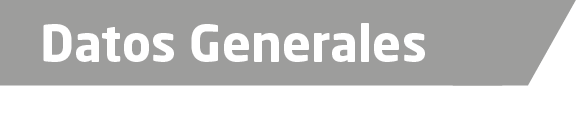 Nombre:   Guillermo Romero Rodríguez.Grado de Escolaridad: Licenciado  En DerechoCedula Profesional:  4482818Teléfono de Oficina: 01 228 8416170 Extensión 3217.Correo Electrónico: gromeror@fiscaliaveracruz.gob.mxDatos GeneralesFormación Académica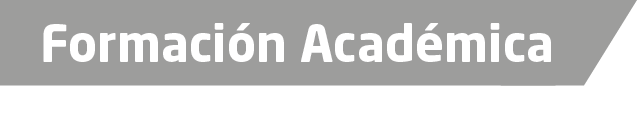 1997-2001Facultad de Derecho de la Universidad VeracruzanaSistema de Enseñanza Abierta.2012 Diplomado en Sistema Penal Acusatorio “Juicios Orales”, Impartido por la Procuraduría General de Justicia del Estado de Veracruz, Trayectoria Profesional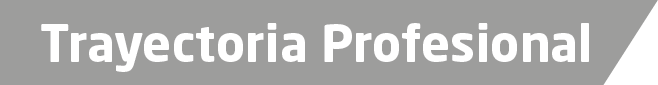 19 DE AGOSTO DEL 2004 AL 27 DE MARZO DEL 2008.Auxiliar Administrativo Adscrito a la Subprocuraduría Regional de Justicia de la Zona Centro Xalapa.28 DE MARZO DEL 2008 AL 09 DE DICIEMBRE DEL 2013Oficial Secretario Adscrito a la Agencia Séptima del Ministerio Público Investigador de la Zona Noreste en Xalapa Veracruz.10 DE DICIEMBRE DEL 2013 AL 30 DE MARZO DEL 2014.Oficial Secretario Adscrito a la Agencia del Ministerio Público de Tierra Blanca Veracruz.31 DE MARZO DEL 2014 AL 21 DE ABRIL DEL 2016.Oficial Secretario Adscrito a la Agencia del Ministerio Público Investigador de Cardel Veracruz.22 DE ABRIL DEL 2016 AL 27 DE AGOSTO DEL 2017.Oficial Secretario Adscrito a las Agencias Cuarta y Quinta del Ministerio Público Investigador en Xalapa Veracruz, 28 DE AGOSTO DEL 2017 AL 17 DE JUNIO DEL 2018.Auxiliar de Fiscal Adscrito a la Fiscalía de Investigaciones Ministeriales.18 DE JUNIO DEL 2018 A LA FECHA.Fiscal Tercero Adscrito a la Fiscalía de Investigaciones Ministeriales.ocimiento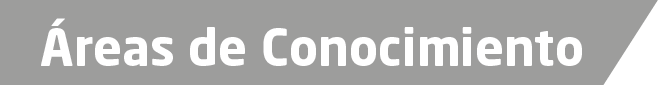 Derecho PenalDerecho Procesal PenalDerecho ConstitucionalDerecho civilDerecho agrarioAmparo